             19.10.2011                АДМИНИСТРАЦИЯ  РОССОШКИНСКОГО СЕЛЬСКОГО ПОСЕЛЕНИЯ РЕПЬЕВСКОГО  МУНИЦИПАЛЬНОГО РАЙОНА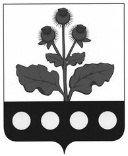 ВОРОНЕЖСКОЙ ОБЛАСТИРАСПОРЯЖЕНИЕ«23» августа 2017 г. № 49 -рс. РоссошкиВ соответствии с Федеральным законом от 27.07.2010 № 210-ФЗ «Об организации предоставления государственных и муниципальных услуг», руководствуясь Методическими рекомендациями по формированию технологических схем предоставления государственных и муниципальных услуг, утвержденных протоколом заседания Правительственной комиссии по проведению административной реформы от 09.06.2016г. №142.1. Утвердить технологическую схему предоставления муниципальной услуги «Предоставление градостроительного плана земельного участка» согласно приложению.2. Разместить технологическую схему предоставления муниципальной услуги «Предоставление градостроительного плана земельного участка»  на официальном сайте органов местного самоуправления Россошкинского сельского поселения Репьевского муниципального района Воронежской области.3.  Контроль за исполнением настоящего распоряжения оставляю за собой.Глава сельского поселения                                                      Т.А.АнохинаПРИЛОЖЕНИЕ ТЕХНОЛОГИЧЕСКАЯ СХЕМАПРЕДОСТАВЛЕНИЯ МУНИЦИПАЛЬНОЙ УСЛУГИРАЗДЕЛ 1. «ОБЩИЕ СВЕДЕНИЯ О МУНИЦИПАЛЬНОЙ УСЛУГЕ»РАЗДЕЛ 2. «ОБЩИЕ СВЕДЕНИЯ О «ПОДУСЛУГАХ»РАЗДЕЛ 3. «СВЕДЕНИЯ О ЗАЯВИТЕЛЯХ «ПОДУСЛУГИ»РАЗДЕЛ 4. «ДОКУМЕНТЫ, ПРЕДОСТАВЛЯЕМЫЕ ЗАЯВИТЕЛЕМ ДЛЯ ПОЛУЧЕНИЯ «ПОДУСЛУГИ»РАЗДЕЛ 5. «ДОКУМЕНТЫ И СВЕДЕНИЯ, ПОЛУЧАЕМЫЕ ПОСРЕДСТВОМ МЕЖВЕДОМСТВЕННОГО ИНФОРМАЦИОННОГО ВЗАИМОДЕЙСТВИЯ»РАЗДЕЛ 6. «РЕЗУЛЬТАТ «ПОДУСЛУГИ»РАЗДЕЛ 7. «ТЕХНОЛОГИЧЕСКИЕ ПРОЦЕССЫ ПРЕДОСТАВЛЕНИЯ «ПОДУСЛУГИ»РАЗДЕЛ 8. «ОСОБЕННОСТИ ПРЕДОСТАВЛЕНИЯ «ПОДУСЛУГИ» В ЭЛЕКТРОННОЙ ФОРМЕ»Перечень приложений:Приложение 1 (форма заявления)Приложение 1 Форма заявленияВ администрациюРоссошкинского сельского поселениядля физических лици индивидуальных предпринимателейот ____________________________________(Ф.И.О.)документ, удостоверяющий личность_______________________________________(серия, №, кем и когда выдан)проживающего(ей) по адресу: ______________________________________________________контактный телефон ______________________для юридических лицот ______________________________________(наименование, адрес, ОГРН, ИНН)_________________________________________(контактный телефон)ЗАЯВЛЕНИЕПрошу выдать градостроительный план земельного участка, расположенного по адресу:_______________________________________________________________,с кадастровым номером ______________________ площадью ___________.Результат услуги прошу представить на бумажном носителе/в электронном виде по адресу электронной почты (ненужное зачеркнуть):__________________________________________________________________(указать адрес электронной почты)На земельном участке расположены объекты недвижимости согласно перечню/объекты недвижимости отсутствуют (ненужное зачеркнуть):Перечень объектов недвижимости, расположенных на земельном участке (заполняется при наличии объектов недвижимости)На земельном участке расположены объекты культурного наследия согласно перечню/объекты культурного наследия отсутствуют (ненужное зачеркнуть):Перечень объектов культурного наследия, расположенных на земельном участке (заполняется при наличии объектов недвижимости)Перечень прилагаемых документов:___________________________________________________________________________________________________________________________________."____" __________ 20___ г.                       _________/_______________/                                                                                                            (подпись)              (Ф.И.О.)Об утверждении технологической схемы предоставления муниципальной услуги «Предоставление градостроительного плана земельного участка»№ п/пПараметрЗначение параметра/состояние1231.Наименование органа, предоставляющего услугуАдминистрация муниципального образования2.Номер услуги в федеральном реестре36401000100008452683.Полное наименование услугиПредоставление градостроительного плана земельного участка4.Краткое наименование услугиПредоставление градостроительного плана земельного участка5.Административный регламент предоставления муниципальной услугиПостановление администрации Россошкинского сельского поселения Репьевского муниципального района Воронежской области № 17 от 07.04.2015 года «Об утверждении перечня муниципальных услуг, предоставляемых администрацией Россошкинского сельского поселения в новой редакции»6.Перечень «подуслуг»нет7.Способы оценки качества предоставления муниципальной услуги- радиотелефонная связь;- терминальные устройства в МФЦ;- терминальные устройства в органе местного самоуправления;- единый портал государственных услуг;- региональный портал государственных услуг;- официальный сайт органа;- другие способыСрок предоставления в зависимости от условийСрок предоставления в зависимости от условийОснования отказа в приеме документовОснования отказа в предоставлении «подуслуги»Основания приостановления предоставления «подуслуги»Срок приостановления предоставления «подуслуги»Плата за предоставление «подуслуги»Плата за предоставление «подуслуги»Плата за предоставление «подуслуги»Способ обращения за получением «подуслуги»Способ получения результата «подуслуги»При подаче заявления по месту жительства (месту нахождения юр.лица)При подаче заявления не по месту жительства (месту обращения)Основания отказа в приеме документовОснования отказа в предоставлении «подуслуги»Основания приостановления предоставления «подуслуги»Срок приостановления предоставления «подуслуги»Наличие платы (гос. пошлины)Реквизиты НПА, являющегося основанием для взимания платы (гос. пошлины)КБК для взимания платы (гос. пошлины), в том числе для МФЦСпособ обращения за получением «подуслуги»Способ получения результата «подуслуги»12345678910111. Наименование «подуслуги»1: Предоставление градостроительного плана земельного участка1. Наименование «подуслуги»1: Предоставление градостроительного плана земельного участка1. Наименование «подуслуги»1: Предоставление градостроительного плана земельного участка1. Наименование «подуслуги»1: Предоставление градостроительного плана земельного участка1. Наименование «подуслуги»1: Предоставление градостроительного плана земельного участка1. Наименование «подуслуги»1: Предоставление градостроительного плана земельного участка1. Наименование «подуслуги»1: Предоставление градостроительного плана земельного участка1. Наименование «подуслуги»1: Предоставление градостроительного плана земельного участка1. Наименование «подуслуги»1: Предоставление градостроительного плана земельного участка1. Наименование «подуслуги»1: Предоставление градостроительного плана земельного участка1. Наименование «подуслуги»1: Предоставление градостроительного плана земельного участка30  кален.дн.30  кален.дн.заявление не соответствует установленной форме, не поддается прочтению или содержит неоговоренные заявителем зачеркивания, исправления, подчистки- земельный участок не сформирован в установленном порядке;- земельный участок предоставлен для целей, не связанных со строительством, или не подлежит застройке;- наличие ранее утвержденного в установленном порядке градостроительного плана земельного участка, указанного в заявлении.нет__нет____- личное обращение в орган, предоставляющий услугу;- личное обращение в МФЦ;- почтовая связь;-единый портал госуслуг;-регион. портал госуслуг- в органе, предоставляющем услугу, на бумажном носителе;- в МФЦ на бумажном носителе, полученном из Органа;- почтовая связь;- на едином портале госуслуг;- на регион. портале госуслуг№ п/пКатегории лиц, имеющих право на получение «подуслуги»Документ, подтверждающий правомочие заявителя соответствующей категории на получение «подуслуги»Установленные требования к документу, подтверждающему правомочие заявителя соответствующей категории на получение «подуслуги»Наличие возможности подачи заявления на предоставление «подуслуги» представителями заявителяИсчерпывающий перечень лиц, имеющих право на подачу заявления от имени заявителяНаименование документа, подтверждающего право подачи заявления от имени заявителяУстановленные требования к документу, подтверждающему право подачи заявления от имени заявителя4123456781. Наименование «подуслуги» 1: Предоставление градостроительного плана земельного участка1. Наименование «подуслуги» 1: Предоставление градостроительного плана земельного участка1. Наименование «подуслуги» 1: Предоставление градостроительного плана земельного участка1. Наименование «подуслуги» 1: Предоставление градостроительного плана земельного участка1. Наименование «подуслуги» 1: Предоставление градостроительного плана земельного участка1. Наименование «подуслуги» 1: Предоставление градостроительного плана земельного участка1. Наименование «подуслуги» 1: Предоставление градостроительного плана земельного участка1. Наименование «подуслуги» 1: Предоставление градостроительного плана земельного участка1.физические лица, заинтересованные в получении градостроительного плана земельного участкадокумент, удостоверяющий личностьДолжен быть изготовлен на официальном бланке и соответствовать установленным требованиям, в том числе Положения о паспорте гражданина РФ.  Должен быть действительным на дату  обращения за предоставлением услуги. Не должен содержать подчисток, приписок, зачеркнутых слов и других исправлений.имеетсяЛюбое совершеннолетнее дееспоспобное уполномоченное лицо- документ, подтверждающий полномочия на предоставление интересов заявителяДоверенность должна быть выдана от имени заявителя и подписана им самим. Доверенность может быть подписана также иным лицом, действующим по доверенности если эти полномочия предусмотрены основной доверенностью.  Доверенность должна быть действующей на момент обращения (при этом необходимо иметь в виду, что доверенность, в которой не указан срок ее действия, действительна в течение одного года с момента ее выдачи)2.юридические лица, заинтересованные в получении градостроительного плана земельного участка-документ, удостоверяющий личность;Должен быть изготовлен на официальном бланке и соответствовать установленным требованиям, в том числе Положения о паспорте гражданина РФ.  Должен быть действительным на дату  обращения за предоставлением услуги. Не должен содержать подчисток, приписок, зачеркнутых слов и других исправлений.имеетсянет-доверен-ностьДоверенность выдается за подписью руководителя или иного лица, уполномоченного на это. Доверенность может быть подписана также иным лицом, действующим по доверенности.  Доверенность должна быть действующей на момент обращения (при этом необходимо иметь в виду, что доверенность, в которой не указан срок ее действия, действительна в течение одного года с момента ее выдачи).2.юридические лица, заинтересованные в получении градостроительного плана земельного участка- документ, подтверждающий полномочия физического лица на осуществление действий от имени юр.лица без доверенности (приказ о назначении на должность)Решение о назначении лица или его избрании должна быть заверена юридическим лицом, содержать подпись должностного лица, подготовившего документ, дату составления документа; информацию о праве физического лица действовать от имени заявителя без доверенностиимеетсянет-доверен-ностьДоверенность выдается за подписью руководителя или иного лица, уполномоченного на это. Доверенность может быть подписана также иным лицом, действующим по доверенности.  Доверенность должна быть действующей на момент обращения (при этом необходимо иметь в виду, что доверенность, в которой не указан срок ее действия, действительна в течение одного года с момента ее выдачи).№ п/пКатегория документаНаименование документов, которые представляет заявитель для получения «подуслуги»Количество необходимых экземпляров документа с указанием подлинник/копияУсловие предоставления документаУстановленные требования к документуФорма (шаблон) документаОбразец документа/заполнения документа123456781. Наименование «подуслуги» 1: Предоставление градостроительного плана земельного участка1. Наименование «подуслуги» 1: Предоставление градостроительного плана земельного участка1. Наименование «подуслуги» 1: Предоставление градостроительного плана земельного участка1. Наименование «подуслуги» 1: Предоставление градостроительного плана земельного участка1. Наименование «подуслуги» 1: Предоставление градостроительного плана земельного участка1. Наименование «подуслуги» 1: Предоставление градостроительного плана земельного участка1. Наименование «подуслуги» 1: Предоставление градостроительного плана земельного участка1. Наименование «подуслуги» 1: Предоставление градостроительного плана земельного участка1.заявлениезаявление о выдаче градостроительного плана1 экз., подлинникнетВ письменном заявлении должна быть указана информация о заявителе (для физических лиц и индивидуальных предпринимателей - Ф.И.О., данные документа, удостоверяющего личность, адрес регистрации, контактный телефон (телефон указывается по желанию); для юридических лиц - наименование, адрес, ОГРН, контактный телефон). Заявление должно быть подписано заявителем или его уполномоченным представителемПриложение № 1Приложение Реквизиты актуальной технологической карты межведомственного взаимодействияНаименование запрашиваемого документа (сведения)Перечень и состав сведений, запрашиваемых в рамках межведомственного информационного взаимодействия Наименование органа (организации), направляющего (ей) межведомственный запросНаименование органа (организации), в адрес которого (ой) направляется межведомственный запросSID электронного сервиса / наименование вида сведенийСрок осуществления межведомственного информационного взаимодействияФорма (шаблон) межведомственного запроса и ответа на межведомственный запросОбразец заполнения формы межведомственного запроса и ответа на межведомственный запрос61234567891. Наименование «подуслуги» 1: Предоставление градостроительного плана земельного участка1. Наименование «подуслуги» 1: Предоставление градостроительного плана земельного участка1. Наименование «подуслуги» 1: Предоставление градостроительного плана земельного участка1. Наименование «подуслуги» 1: Предоставление градостроительного плана земельного участка1. Наименование «подуслуги» 1: Предоставление градостроительного плана земельного участка1. Наименование «подуслуги» 1: Предоставление градостроительного плана земельного участка1. Наименование «подуслуги» 1: Предоставление градостроительного плана земельного участка1. Наименование «подуслуги» 1: Предоставление градостроительного плана земельного участка1. Наименование «подуслуги» 1: Предоставление градостроительного плана земельного участкавыписка из Единого государственного реестра прав на недвижимое имущество и сделок с ним о зарегистрированных правах на объект недвижимости- кадастровый номер объекта недвижимости;- ОКАТО;- район, город, населенный пункт, улица, дом, корпус, строение, квартира;- наименование объекта;- площадь объектаадминистрация муниципального образованияУправление Росреестра Воронежской области10 рабочих дней (направление запроса – 5 рабочих дней, получение ответа на запрос – 5 рабочих дней)кадастровая выписка об объекте недвижимости (выписка из государственного кадастра недвижимости)- кадастровый (условный) номер земельного участка либо объекта недвижимости, расположенного на земельном участке;- данные о заявителе - физическом лице (Ф.И.О., данные документа, удостоверяющего личность);- данные о заявителе - юридическом лице (полное наименование, ОГРН, ИНН, дата государственной регистрации, страна регистрации, дата и номер регистрации)администрация муниципального образованияФГБУ ФКП Росреестра по Воронежской области10 рабочих дней (направление запроса – 5 рабочих дней, получение ответа на запрос – 5 рабочих дней)технический паспорт БТИ на объекты недвижимости (здания, строения, сооружения), расположенные на земельном участке- район, город, населенный пункт, улицу, дом, корпус, строение, квартиру;- наименование объектаадминистрация муниципального образованияорган технического учета и технической инвентаризации объектов капитального строительстванет10 рабочих дней (направление запроса – 5 рабочих дней, получение ответа на запрос – 5 рабочих дней)информация о расположенных в границах земельного участка объектах культурного наследия- данные о заявителе - физическом лице (Ф.И.О., данные документа, удостоверяющего личность);- данные о заявителе - юридическом лице (полное наименование, ОГРН, ИНН, дата государственной регистрации, страна регистрации, дата и номер регистрации);- район, город, населенный пункт, улицу, дом, корпус, строение, квартиру.К запросу прилагается ситуационная схема земельного участка масштабом 1:1000администрация муниципального образованиядепартамент культуры Воронежской области№ п/пДокумент/документы, являющиеся результатом «подуслуги»Требования к документу/документам, являющимся результатом «подуслуги»Характеристика результата (положительный/отрицательный)Форма документа/ документов, являющимся результатом «подуслуги»7Образец документа/ документов, являющихся результатом «подуслуги»7Способ получения результата «подуслуги»Срок хранения невостребованных заявителем результатов «подуслуги»7Срок хранения невостребованных заявителем результатов «подуслуги»7№ п/пДокумент/документы, являющиеся результатом «подуслуги»Требования к документу/документам, являющимся результатом «подуслуги»Характеристика результата (положительный/отрицательный)Форма документа/ документов, являющимся результатом «подуслуги»7Образец документа/ документов, являющихся результатом «подуслуги»7Способ получения результата «подуслуги»в органев МФЦ1234567891. Наименование «подуслуги» 1: Предоставление градостроительного плана земельного участка1. Наименование «подуслуги» 1: Предоставление градостроительного плана земельного участка1. Наименование «подуслуги» 1: Предоставление градостроительного плана земельного участка1. Наименование «подуслуги» 1: Предоставление градостроительного плана земельного участка1. Наименование «подуслуги» 1: Предоставление градостроительного плана земельного участка1. Наименование «подуслуги» 1: Предоставление градостроительного плана земельного участка1. Наименование «подуслуги» 1: Предоставление градостроительного плана земельного участка1. Наименование «подуслуги» 1: Предоставление градостроительного плана земельного участка1. Наименование «подуслуги» 1: Предоставление градостроительного плана земельного участка- приказ об утверждении градостроительного плана - градостроительный план земельного участка Наличие подписи должностного лица, подготовившего документ, даты составления документа, печати организации, выдавшей документ. Отсутствие исправлений, подчисток и нечитаемых символов.Градостроительный план должен соответствовать требования, установленным действующим законодательствомположительный- в органе, предоставляющем услугу, на бумажном носителе;- в МФЦ на бумажном носителе, полученном из Органа;- почтовая связь;- на едином портале госуслуг;- на регион. портале госуслугмотивированный отказ в предоставлении муниципальной услугиНаличие подписи должностного лица, подготовившего документ, даты составления документа, печати организации, выдавшей документ. Отсутствие исправлений, подчисток и нечитаемых символов.отрицательный- в органе, предоставляющем услугу, на бумажном носителе;- в МФЦ на бумажном носителе, полученном из Органа;- почтовая связь;- на едином портале госуслуг;- на регион. портале госуслуг№ п/пНаименование процедуры процессаОсобенности исполнения процедуры процессаСроки исполнения процедуры (процесса)Исполнитель процедуры процессаРесурсы, необходимые для выполнения процедуры процессаФормы документов, необходимые для выполнения процедуры процесса812345671. Наименование «подуслуги» 1: Предоставление градостроительного плана земельного участка1. Наименование «подуслуги» 1: Предоставление градостроительного плана земельного участка1. Наименование «подуслуги» 1: Предоставление градостроительного плана земельного участка1. Наименование «подуслуги» 1: Предоставление градостроительного плана земельного участка1. Наименование «подуслуги» 1: Предоставление градостроительного плана земельного участка1. Наименование «подуслуги» 1: Предоставление градостроительного плана земельного участка1. Наименование «подуслуги» 1: Предоставление градостроительного плана земельного участка1. Наименование административной процедуры  1:  Прием и регистрация заявления и прилагаемых к нему документов1. Наименование административной процедуры  1:  Прием и регистрация заявления и прилагаемых к нему документов1. Наименование административной процедуры  1:  Прием и регистрация заявления и прилагаемых к нему документов1. Наименование административной процедуры  1:  Прием и регистрация заявления и прилагаемых к нему документов1. Наименование административной процедуры  1:  Прием и регистрация заявления и прилагаемых к нему документов1. Наименование административной процедуры  1:  Прием и регистрация заявления и прилагаемых к нему документов1. Наименование административной процедуры  1:  Прием и регистрация заявления и прилагаемых к нему документов1.- регистрация документов- устанавливает предмет обращения, устанавливает личность заявителя, проверяет документ, удостоверяющий личность заявителя;- проверяет полномочия представителя гражданина действовать от его имени, полномочия представителя юридического лица действовать от имени юридического лица;- проверяет соответствие заявления установленным требованиям;- сверяет копии документов с их подлинниками, заверяет их и возвращает подлинники заявителю;- проверяет соответствие представленных документов следующим требованиям: документы в установленных законодательством случаях нотариально удостоверены, скреплены печатями, имеют надлежащие подписи определенных законодательством должностных лиц; в документах нет подчисток, приписок, зачеркнутых слов и иных неоговоренных исправлений; документы не имеют серьезных повреждений, наличие которых не позволяет однозначно истолковать их содержание;- регистрирует заявление с прилагаемым комплектом документов;- выдает расписку в получении документов по установленной форме1 кален. дн. специалист ответственный за приемДокументационное обеспечение, технологическое обеспечение.2. Наименование административной процедуры 2:  Рассмотрение представленных документов, истребование документов (сведений), в рамках межведомственного взаимодействия2. Наименование административной процедуры 2:  Рассмотрение представленных документов, истребование документов (сведений), в рамках межведомственного взаимодействия2. Наименование административной процедуры 2:  Рассмотрение представленных документов, истребование документов (сведений), в рамках межведомственного взаимодействия2. Наименование административной процедуры 2:  Рассмотрение представленных документов, истребование документов (сведений), в рамках межведомственного взаимодействия2. Наименование административной процедуры 2:  Рассмотрение представленных документов, истребование документов (сведений), в рамках межведомственного взаимодействия2. Наименование административной процедуры 2:  Рассмотрение представленных документов, истребование документов (сведений), в рамках межведомственного взаимодействия2. Наименование административной процедуры 2:  Рассмотрение представленных документов, истребование документов (сведений), в рамках межведомственного взаимодействия2.- рассмотрение представленных документов, в том числе по истребованию документов (сведений), в рамках межведомственного взаимодействия- проверка заявления и прилагаемых документов - в случае отсутствия необходимых документов направление межведомственных запросов:15 кален.дн.уполномоченное должностное лицоДокументационное обеспечение, технологическое обеспечение.3. Наименование административной процедуры 3: Подготовка и утверждение градостроительного плана земельного участка либо уведомления о мотивированном отказе в предоставлении муниципальной услуги3. Наименование административной процедуры 3: Подготовка и утверждение градостроительного плана земельного участка либо уведомления о мотивированном отказе в предоставлении муниципальной услуги3. Наименование административной процедуры 3: Подготовка и утверждение градостроительного плана земельного участка либо уведомления о мотивированном отказе в предоставлении муниципальной услуги3. Наименование административной процедуры 3: Подготовка и утверждение градостроительного плана земельного участка либо уведомления о мотивированном отказе в предоставлении муниципальной услуги3. Наименование административной процедуры 3: Подготовка и утверждение градостроительного плана земельного участка либо уведомления о мотивированном отказе в предоставлении муниципальной услуги3. Наименование административной процедуры 3: Подготовка и утверждение градостроительного плана земельного участка либо уведомления о мотивированном отказе в предоставлении муниципальной услуги3. Наименование административной процедуры 3: Подготовка и утверждение градостроительного плана земельного участка либо уведомления о мотивированном отказе в предоставлении муниципальной услуги3.- подготовка и утверждение градостроительного плана земельного участка либо подготовка уведомления о мотивированном отказе в предоставлении муниципальной услуги - подготовка градостроительного плана земельного участка и проекта постановления администрации об утверждении градостроительного плана земельного участка либо уведомление о мотивированном отказе в предоставлении муниципальной услуги.- передача подготовленных градостроительныого плана земельного участка, проекта постановления администрации об утверждении градостроительного плана земельного участка либо уведомление о мотивированном отказе в предоставлении муниципальной услуги на подписание главе администрации (поселения) .- регистрация утвержденного градостроительного плана земельного участка, постановления об утверждении градостроительного плана земельного участка либо уведомления о мотивированном отказе в предоставлении муниципальной услуги.12 кален.дн.уполномоченное должностное лицоДокументационное обеспечение, технологическое обеспечение.4. Наименование административной процедуры 4: Выдача (направление) заявителю градостроительного плана земельного участка либо уведомления о мотивированном отказе в предоставлении муниципальной услуги4. Наименование административной процедуры 4: Выдача (направление) заявителю градостроительного плана земельного участка либо уведомления о мотивированном отказе в предоставлении муниципальной услуги4. Наименование административной процедуры 4: Выдача (направление) заявителю градостроительного плана земельного участка либо уведомления о мотивированном отказе в предоставлении муниципальной услуги4. Наименование административной процедуры 4: Выдача (направление) заявителю градостроительного плана земельного участка либо уведомления о мотивированном отказе в предоставлении муниципальной услуги4. Наименование административной процедуры 4: Выдача (направление) заявителю градостроительного плана земельного участка либо уведомления о мотивированном отказе в предоставлении муниципальной услуги4. Наименование административной процедуры 4: Выдача (направление) заявителю градостроительного плана земельного участка либо уведомления о мотивированном отказе в предоставлении муниципальной услуги4. Наименование административной процедуры 4: Выдача (направление) заявителю градостроительного плана земельного участка либо уведомления о мотивированном отказе в предоставлении муниципальной услуги4.- выдача (направление) градостроительного плана земельного участка либо уведомления о мотивированном отказе в предоставлении муниципальной услугиРезультатом административной процедуры является выдача заявителю лично по месту обращения утвержденного градостроительного плана земельного участка либо уведомления о мотивированном отказе в предоставлении муниципальной услуги или направление указанных документов почтовым отправлением с уведомлением о вручении по адресу, указанному в заявлении2 кален. дн.Специалист, ответственный за выдачу/направление результата услугиСпособ получения заявителем информации о сроках и порядке предоставления «подуслуги»Способ записи на прием в орган, МФЦ для подачи запроса о предоставлении «подуслуги»Способ формирования запроса о предоставлении «подуслуги»Способ приема и регистрации органом, предоставляющим услугу, запроса о предоставлении «подуслуги» и иных документов, необходимых для предоставления «подуслуги»Способ оплаты государственной пошлины за предоставление «подуслуги» и уплаты иных платежей, взимаемых в соответствии с законодательством Российской ФедерацииСпособ получения сведений о ходе выполнения запроса о предоставлении «подуслуги»Способ подачи жалобы на нарушение порядка предоставления «подуслуги» и досудебного (внесудебного) обжалования решений и действий (бездействия) органа в процессе получения «подуслуги»12345671. Наименование «подуслуги» 1: Предоставление градостроительного плана земельного участка1. Наименование «подуслуги» 1: Предоставление градостроительного плана земельного участка1. Наименование «подуслуги» 1: Предоставление градостроительного плана земельного участка1. Наименование «подуслуги» 1: Предоставление градостроительного плана земельного участка1. Наименование «подуслуги» 1: Предоставление градостроительного плана земельного участка1. Наименование «подуслуги» 1: Предоставление градостроительного плана земельного участка1. Наименование «подуслуги» 1: Предоставление градостроительного плана земельного участка- Единый портал государственных услуг;- Портал государственных и муниципальных услуг Воронежской областиЧерез экранную форму на ЕПГУНе требуется предоставление заявителем документов на бумажном носителе—Личный кабинет заявителя на Портале государственных услуг- официальный сайт органа;- Единый портал государственных услугN п/пНаименование объектаКадастровый (условный, инвентарный) номерN п/пНаименование (назначение) объектаРегистрационный номер в реестреНаименование органа, принявшего решение о включении выявленного объекта культурного наследия в реестр, реквизиты этого решения